2023 Bolivia HolidaysBolivia 2023 CalendarBolivia 2023 CalendarBolivia 2023 CalendarBolivia 2023 CalendarBolivia 2023 CalendarBolivia 2023 CalendarBolivia 2023 CalendarBolivia 2023 CalendarBolivia 2023 CalendarBolivia 2023 CalendarBolivia 2023 CalendarBolivia 2023 CalendarBolivia 2023 CalendarBolivia 2023 CalendarBolivia 2023 CalendarBolivia 2023 CalendarBolivia 2023 CalendarBolivia 2023 CalendarBolivia 2023 CalendarBolivia 2023 CalendarBolivia 2023 CalendarBolivia 2023 CalendarBolivia 2023 CalendarJanuaryJanuaryJanuaryJanuaryJanuaryJanuaryJanuaryFebruaryFebruaryFebruaryFebruaryFebruaryFebruaryFebruaryMarchMarchMarchMarchMarchMarchMarchMoTuWeThFrSaSuMoTuWeThFrSaSuMoTuWeThFrSaSu112345123452345678678910111267891011129101112131415131415161718191314151617181916171819202122202122232425262021222324252623242526272829272827282930313031AprilAprilAprilAprilAprilAprilAprilMayMayMayMayMayMayMayJuneJuneJuneJuneJuneJuneJuneMoTuWeThFrSaSuMoTuWeThFrSaSuMoTuWeThFrSaSu12123456712343456789891011121314567891011101112131415161516171819202112131415161718171819202122232223242526272819202122232425242526272829302930312627282930JulyJulyJulyJulyJulyJulyJulyAugustAugustAugustAugustAugustAugustAugustSeptemberSeptemberSeptemberSeptemberSeptemberSeptemberSeptemberMoTuWeThFrSaSuMoTuWeThFrSaSuMoTuWeThFrSaSu1212345612334567897891011121345678910101112131415161415161718192011121314151617171819202122232122232425262718192021222324242526272829302829303125262728293031OctoberOctoberOctoberOctoberOctoberOctoberOctoberNovemberNovemberNovemberNovemberNovemberNovemberNovemberDecemberDecemberDecemberDecemberDecemberDecemberDecemberMoTuWeThFrSaSuMoTuWeThFrSaSuMoTuWeThFrSaSu1123451232345678678910111245678910910111213141513141516171819111213141516171617181920212220212223242526181920212223242324252627282927282930252627282930313031Jan 1	New Year’s DayJan 2	New Year’s Day (substitutes)Jan 22	Plurinational State Foundation DayJan 23	Plurinational State Foundation Day (substitutes)Feb 2	Feast of the Virgin of CandelariaFeb 20	Shrove MondayFeb 21	Shrove TuesdayMar 19	Father’s DayMar 23	Day of the Sea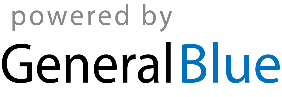 Apr 6	Maundy ThursdayApr 7	Good FridayApr 12	Children’s DayMay 1	Labour DayMay 27	Mother’s DayJun 6	Teacher’s DayJun 8	Corpus ChristiJun 21	Andean Amazonian Chaqueño New YearAug 6	Independence DayAug 7	Independence Day (substitutes)Aug 17	Flag DaySep 21	Student’s DayOct 11	Bolivian Woman’s DayNov 1	All Saints’ DayNov 2	All Souls’ DayDec 25	Christmas Day